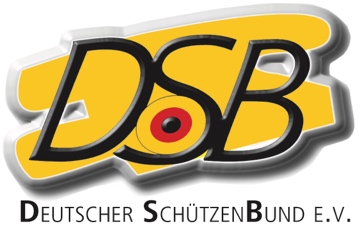 Kampfrichter-Turnierbericht – Bogenbereich Feldbogen/3DCheckliste Feldbogen/3D Der Leitende Kampfrichter muss ab der Landesmeisterschaft sowie für jedes Turnier, das beim DSB als Arrowhead- bzw. Rekordturnier angemeldet ist (siehe Homepage DSB - Bogenturniere), diesen Kampfrichterbericht an die folgenden Personen übermitteln:Bundesreferentin Kampfrichterwesen Bogen: 	Sabrina.Steffens@gmx.deBundessportleiter Bogen: 				Joerg@grasfamily.deAngaben zum WettkampfAngaben zum WettkampfAngaben zum WettkampfAngaben zum WettkampfAngaben zum WettkampfAngaben zum WettkampfAngaben zum WettkampfAngaben zum WettkampfAngaben zum WettkampfAngaben zum WettkampfAngaben zum WettkampfAngaben zum WettkampfAngaben zum WettkampfAngaben zum WettkampfAngaben zum WettkampfAngaben zum WettkampfAngaben zum WettkampfAngaben zum WettkampfVeranstaltungsname(wie im WA-Kalender aufgeführt):Veranstaltungsname(wie im WA-Kalender aufgeführt):Veranstaltungsort:Veranstaltungsort:Veranstaltungsdatum:Veranstaltungsdatum:Landesverband:Landesverband:Landesverband:Landesverband:Landesverband:Veranstalter (Verein, Name, Anschrift):Veranstalter (Verein, Name, Anschrift):Teilnehmer gesamt: Teilnehmer gesamt: Scheiben/Ziele pro Durchgang:Scheiben/Ziele pro Durchgang:Scheiben/Ziele pro Durchgang:Bekannte/unbekannte Entfernungen gemischt oder getrennt? Bekannte/unbekannte Entfernungen gemischt oder getrennt? Bekannte/unbekannte Entfernungen gemischt oder getrennt? Bekannte/unbekannte Entfernungen gemischt oder getrennt? Bekannte/unbekannte Entfernungen gemischt oder getrennt? Bekannte/unbekannte Entfernungen gemischt oder getrennt? WetterWetterRekorde und LeistungsabzeichenRekorde und LeistungsabzeichenRekorde und LeistungsabzeichenRekorde und LeistungsabzeichenRekorde und LeistungsabzeichenRekorde und LeistungsabzeichenRekorde und LeistungsabzeichenRekorde und LeistungsabzeichenRekorde und LeistungsabzeichenRekorde und LeistungsabzeichenRekorde und LeistungsabzeichenRekorde und LeistungsabzeichenRekorde und LeistungsabzeichenRekorde und LeistungsabzeichenRekorde und LeistungsabzeichenRekorde und LeistungsabzeichenRekorde und LeistungsabzeichenRekorde und LeistungsabzeichenName, Klasse, Art:Name, Klasse, Art:Ringzahl:Ringzahl:Ringzahl:Ringzahl:Ringzahl:Anzahl Arrowheads:Anzahl Arrowheads:KampfrichterKampfrichterKampfrichterKampfrichterKampfrichterKampfrichterKampfrichterKampfrichterKampfrichterKampfrichterKampfrichterKampfrichterKampfrichterKampfrichterKampfrichterKampfrichterKampfrichterKampfrichterLeitender Kampfrichter A:Leitender Kampfrichter A:Kampfrichter:Kampfrichter:Zeitplan Zeitplan Zeitplan Zeitplan Zeitplan Zeitplan Zeitplan Zeitplan Zeitplan Zeitplan Zeitplan Zeitplan Zeitplan Zeitplan Zeitplan Zeitplan Zeitplan Zeitplan Beginn am:Beginn am:um:Ende:Ende:Ende:Ende:Ende:Sieger-ehrung:Sieger-ehrung:Vorkommnisse Vorkommnisse Vorkommnisse Vorkommnisse Vorkommnisse Vorkommnisse Vorkommnisse Vorkommnisse Vorkommnisse Vorkommnisse Vorkommnisse Vorkommnisse Vorkommnisse Vorkommnisse Vorkommnisse Vorkommnisse Vorkommnisse Vorkommnisse Vorkommnisse bei Gerätekontrolle:Vorkommnisse bei Gerätekontrolle:Vorkommnisse bei Gerätekontrolle:Vorkommnisse bei Gerätekontrolle:Vorkommnisse bei Gerätekontrolle:Vorkommnisse bei Gerätekontrolle:Vorkommnisse bei Gerätekontrolle:Vorkommnisse bei Gerätekontrolle:Vorkommnisse bei Gerätekontrolle:Vorkommnisse bei Gerätekontrolle:Vorkommnisse bei Gerätekontrolle:Vorkommnisse bei Gerätekontrolle:Vorkommnisse bei Gerätekontrolle:Vorkommnisse bei Gerätekontrolle:Vorkommnisse bei Gerätekontrolle:Vorkommnisse bei Gerätekontrolle:Vorkommnisse bei Gerätekontrolle:Vorkommnisse bei Gerätekontrolle:Vorkommnisse während des Wettkampfs:Vorkommnisse während des Wettkampfs:Vorkommnisse während des Wettkampfs:Vorkommnisse während des Wettkampfs:Vorkommnisse während des Wettkampfs:Vorkommnisse während des Wettkampfs:Vorkommnisse während des Wettkampfs:Vorkommnisse während des Wettkampfs:Vorkommnisse während des Wettkampfs:Vorkommnisse während des Wettkampfs:Vorkommnisse während des Wettkampfs:Vorkommnisse während des Wettkampfs:Vorkommnisse während des Wettkampfs:Vorkommnisse während des Wettkampfs:Vorkommnisse während des Wettkampfs:Vorkommnisse während des Wettkampfs:Vorkommnisse während des Wettkampfs:Vorkommnisse während des Wettkampfs:Gab es einen Einspruch/Einsprüche? Wenn ja, bitte Einspruch und Urteil beifügen!Gab es einen Einspruch/Einsprüche? Wenn ja, bitte Einspruch und Urteil beifügen!Gab es einen Einspruch/Einsprüche? Wenn ja, bitte Einspruch und Urteil beifügen!Gab es einen Einspruch/Einsprüche? Wenn ja, bitte Einspruch und Urteil beifügen!Gab es einen Einspruch/Einsprüche? Wenn ja, bitte Einspruch und Urteil beifügen!Gab es einen Einspruch/Einsprüche? Wenn ja, bitte Einspruch und Urteil beifügen!Gab es einen Einspruch/Einsprüche? Wenn ja, bitte Einspruch und Urteil beifügen!Gab es einen Einspruch/Einsprüche? Wenn ja, bitte Einspruch und Urteil beifügen!Gab es einen Einspruch/Einsprüche? Wenn ja, bitte Einspruch und Urteil beifügen!Gab es einen Einspruch/Einsprüche? Wenn ja, bitte Einspruch und Urteil beifügen!Gab es einen Einspruch/Einsprüche? Wenn ja, bitte Einspruch und Urteil beifügen!Gab es einen Einspruch/Einsprüche? Wenn ja, bitte Einspruch und Urteil beifügen!Gab es einen Einspruch/Einsprüche? Wenn ja, bitte Einspruch und Urteil beifügen!Gab es einen Einspruch/Einsprüche? Wenn ja, bitte Einspruch und Urteil beifügen!Gab es einen Einspruch/Einsprüche? Wenn ja, bitte Einspruch und Urteil beifügen!Gab es einen Einspruch/Einsprüche? Wenn ja, bitte Einspruch und Urteil beifügen!Gab es einen Einspruch/Einsprüche? Wenn ja, bitte Einspruch und Urteil beifügen!Gab es einen Einspruch/Einsprüche? Wenn ja, bitte Einspruch und Urteil beifügen!Beurteilung Beurteilung Beurteilung Beurteilung Beurteilung Beurteilung Beurteilung Beurteilung Beurteilung Beurteilung Beurteilung Beurteilung Beurteilung Beurteilung Beurteilung Beurteilung Beurteilung Beurteilung Datum:Unterschrift des Leitenden Kampfrichters:Unterschrift des Leitenden Kampfrichters:Unterschrift des Leitenden Kampfrichters:Unterschrift des Leitenden Kampfrichters:Unterschrift des Leitenden Kampfrichters:Unterschrift des Leitenden Kampfrichters:Unterschrift des Leitenden Kampfrichters:Unterschrift des Leitenden Kampfrichters:Unterschrift des Leitenden Kampfrichters:Zu kontrollierenGeprüft?Geprüft?Geprüft?AnmerkungenSicherheitSicherheitSicherheitSicherheitSicherheitAllgemeine SicherheitAllgemeine SicherheitSicherheitswall /-netze etc.Sicherheitswall /-netze etc.Zuschauer: WegeZuschauer: WegeAbsperrungenAbsperrungenSchützen:WegweiserSchützen:WegweiserWegführungWegführungWegbeschaffenheitWegbeschaffenheitHinter den Scheiben/ZielenHinter den Scheiben/ZielenGelände Gelände Gelände Gelände Gelände Wald/Feld/GemischtWald/Feld/GemischtFlach/Hügelig/SteilFlach/Hügelig/SteilPrivat/öffentlichPrivat/öffentlichEinschießplatzEinschießplatzEinschießplatzEinschießplatzEinschießplatzAnzahl an Scheiben/ZielenAnzahl an Scheiben/ZielenEntfernungenEntfernungenAuflagenAuflagenAufsichtAufsichtAusreichend PlatzAusreichend PlatzScheiben/ZieleScheiben/ZieleScheiben/ZieleScheiben/ZieleScheiben/ZieleAuspflockungAuspflockungWarteraumWarteraumScheiben/Ziele Scheiben/Ziele ScheibenständerScheibenständerBackstopsBackstopsBefestigung/Verankerung Befestigung/Verankerung Scheibenwinkel (Fläche der Scheibe möglichst senkrecht zur Visierlinie der Schützen)Scheibenwinkel (Fläche der Scheibe möglichst senkrecht zur Visierlinie der Schützen)Scheibenauflagen (Menge, Qualität, Maße, WA-Lizenz)Scheibenauflagen (Menge, Qualität, Maße, WA-Lizenz)Ersatzauflagen und -scheiben/Ersatzziele ausreichende Anzahl und schnell verfügbarErsatzauflagen und -scheiben/Ersatzziele ausreichende Anzahl und schnell verfügbarAnbringung der Auflagen/Aufstellung der ZieleAnbringung der Auflagen/Aufstellung der ZieleHöhe der Zentren/Größe der TrefferzonenHöhe der Zentren/Größe der TrefferzonenEntfernungsangaben / Abbildung ZielEntfernungsangaben / Abbildung ZielEntfernungstoleranzen eingehaltenEntfernungstoleranzen eingehaltenScheibennummernScheibennummernScheibennägel + ErsatzScheibennägel + ErsatzKorrekte Anzahl an Scheiben/Zielen pro GruppeKorrekte Anzahl an Scheiben/Zielen pro GruppeVerschiedenesVerschiedenesVerschiedenesVerschiedenesVerschiedenesKommunikation (z.B. Walkie-Talkies)Kommunikation (z.B. Walkie-Talkies)HinweisschilderHinweisschilderSchreibunterlagenSchreibunterlagenVerpflegungsständeVerpflegungsständeToilettenToilettenAbfalleimerAbfalleimerErste HilfeErste HilfeAushangAushangStartlistenStartlistenHelfer im Parcours für Auflagenwechsel etc.Helfer im Parcours für Auflagenwechsel etc.StartsignalStartsignal